XIVсессия    г. Алдан                                                                                                                  29 декабря  2014 г.РЕШЕНИЕ  № 14-5О рассмотрении отчета главы МО «Алданский район» о его деятельности и деятельности администрации МО «Алданский район» за 2014 г.Рассмотрев отчет главы МО «Алданский район» о его деятельности и деятельности администрации МО «Алданский район» в 2014 г., в соответствии с ч. 11.1 ст. 35, ч. 5, ч. 5.1. ст. 36 Федерального закона от 06 октября 2003 г. № 131-ФЗ «Об общих принципах организации местного самоуправления в РФ», ч. 1.1. ст. 24, ч. 10, ч. 10.1. ст. 29 Устава МО «Алданский район», Алданский районный Совет депутатоврешил:Принять отчет главы МО «Алданский район» о его деятельности и деятельности администрации МО «Алданский район» за 2014 год с оценкой «удовлетворительно»;Обнародовать настоящее решение в установленном порядке, а также разместить на официальном сайте администрации МО «Алданский район» (http://www.aldray.ru).Направить данное решение для сведения в адрес администрации Главы Республики Саха (Якутия) и Правительства Республики Саха (Якутия). Председатель Алданского  районного Совета депутатов:					                  С. А. ТимофеевГлава МО «Алданский район»:				                    	         С. Н. Поздняков  АЛДАНСКИЙ  РАЙОННЫЙСОВЕТ ДЕПУТАТОВРЕСПУБЛИКИ САХА (ЯКУТИЯ)III СОЗЫВА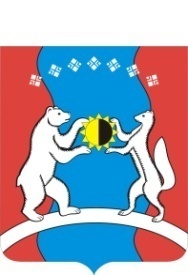     САХА ӨРӨСПҮҮБҮЛҮКЭТЭАЛДАН  ОРОЙУОНУНДЬОКУТААТТАРЫН СЭБИЭТЭ